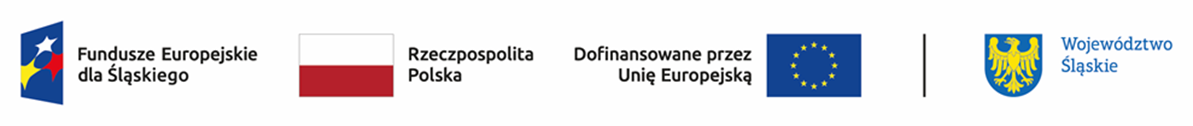 Lista wniosków skierowanych do etapu negocjacji w ramach naboru nr FESL.07.01-IZ.01-048/23DZIAŁANIE 7.1 Ekonomia społecznaTYP: Wzmocnienie sektora ekonomii społecznej Programu Fundusze Europejskie dla Śląskiego 2021-2027Lp.Numer w LSITytuł projektuWnioskodawcaAdres Wnioskodawcy1FESL.07.01-IZ.01-03C8/23-001Regionalny Ośrodek Wspierania Ekonomii Społecznej 2.0Fundacja Rozwoju Ekonomii Społecznejul. Kanałowa 32b
 40-748 Katowice2FESL.07.01-IZ.01-03CG/23-001OWES obszaru południowegoSTOWARZYSZENIE "BIELSKIE CENTRUM PRZEDSIĘBIORCZOŚCI"ul. Zacisze 5 
43-300 Bielsko-Biała3FESL.07.01-IZ.01-03D1/23-001Podbeskidzki Ośrodek Wsparcia Ekonomii SpołecznejFundacja Rozwoju Przedsiębiorczości Społecznej "Być Razem"ul. Wałowa 4
43-400 Cieszyn4FESL.07.01-IZ.01-03D3/23-001"OWES subregionu Centralno-Wschodniego 2024-2029"Fundacja Regionalnej Agencji Promocji Zatrudnienia ul. Mazowiecka 5
 41-205 Sosnowiec5FESL.07.01-IZ.01-03D0/23-001NOWESStowarzyszenie Współpracy Regionalnejul. Mikołaja Kopernika 14
40-064 Katowice6FESL.07.01-IZ.01-03CH/23-001Jurajski Ośrodek Wsparcia Ekonomii SpołecznejAgencja Rozwoju Regionalnego                   w Częstochowie S.A.Al. Najświętszej Maryi Panny 24 m.8                                              42-202 Częstochowa7FESL.07.01-IZ.01-03CA/23-001Ośrodek Wsparcia Ekonomii Społecznej Obszaru RybnickiegoCentrum Rozwoju Inicjatyw Społecznych (CRIS)ul. Kościuszki 22/5                           44-200 Rybnik